Сумська міська радаVІIІ СКЛИКАННЯ   СЕСІЯРІШЕННЯвід                      2023 року №        -МРм. СумиРозглянувши звернення юридичної особи, надані документи, відповідно до статей 12, 40, 79-1, 92, 122 Земельного кодексу України, статті 50 Закону України «Про землеустрій», частини четвертої статті 15 Закону України «Про доступ до публічної інформації», враховуючи протокол засідання постійної комісії з питань архітектури, містобудування, регулювання земельних відносин, природокористування та екології Сумської міської ради від 10 жовтня 2023 року № 71, керуючись пунктом 34 частини першої статті 26 Закону України «Про місцеве самоврядування в Україні», Сумська міська рада ВИРІШИЛА:Надати Громадській організації «Центр допомоги Сум» (41940444) дозвіл на розроблення проекту землеустрою щодо відведення земельної ділянки в постійне користування за адресою: м. Суми, вул. Збройних Сил України                                           (вул. Інтернаціоналістів), біля буд. № 10 (поруч із земельною ділянкою з кадастровим номером 5910136300:01:006:0062), орієнтовною площею не більше                       0,1100 га, категорія та цільове призначення земельної ділянки: землі житлової та громадської забудови; для будівництва та обслуговування будівель торгівлі (код КВЦПЗ-03.07).Сумський міський голова					       Олександр ЛИСЕНКОВиконавець: Клименко ЮрійІніціатор розгляду питання –– постійна комісія з питань архітектури, містобудування, регулювання земельних відносин, природокористування та екології Сумської міської ради Проєкт рішення підготовлено Департаментом забезпечення ресурсних платежів Сумської міської радиДоповідач – Клименко Юрій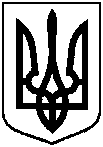 Проєкт оприлюднено«__» ___________ 2023 р.Про надання Громадській організації «Центр допомоги Сум» дозволу на розроблення проекту землеустрою щодо відведення земельної  ділянки в постійне користування за адресою: м. Суми,                                                         вул. Збройних Сил України                                           (вул. Інтернаціоналістів), біля                           буд. № 10 (поруч із земельною ділянкою з кадастровим номером 5910136300:01:006:0062), орієнтовною площею 0,1100 га 